Nová Kia Sportage definuje svojím dizajnom nové SUV štandardy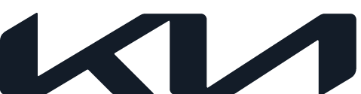 Sportage piatej generácie hľadí do budúcnosti s elegantným a zároveň robustným a moderným dizajnom exteriéruPrevratný interiér predstavuje naozaj inšpiratívny priestor, v ktorom  sa stretáva ergonomické usporiadanie s najnovšími technickými inováciamiÚstredným prvkom sofistikovanej kabíny modelu Sportage je displej s panoramatickým zakrivenímDizajnová filozofia „Zjednotených protikladov“ je jadrom mladistvého vzhľadu modelu SportagePo prvýkrát počas 28-ročnej histórie modelu Sportage uvedie Kia na trh jeho špeciálnu európsku verziuSpoločnosť Kia Corporation dnes odhalila oficiálne fotografie svojho veľkolepého nového SUV Sportage, ktoré bolo zostrojené s maximálny dôrazom na to, aby zákazníkov inšpirovalo svojím vnútorným aj vonkajším dizajnom. V septembri predstaví spoločnosť Kia Europe špeciálnu európsku verziu modelu Sportage a to po prvýkrát počas jeho 28-ročnej histórie.Exteriér búra dizajnové pravidlá a posúva identitu modelu Sportage do ďalšej generácie, pričom však vzdáva hold jeho dlhej histórii. Pozdĺž ušľachtilej karosérie sa tiahnu ostré línie, ktoré zdôrazňujú dramatické napätie dizajnového riešenia. Zároveň čisté, no robustné povrchy v spojení so zložitou grafikou dodávajú vozidlu SUV dynamický a priebojný charakter. Vo vnútri sa ukrýva to najmodernejšie prostredie, ktoré prepája auru vyspelých technológií so štýlom súčasnej doby.„Pretvorením modelu Sportage získali naši talentovaní dizajnéri obrovskú príležitosť urobiť niečo nové; nechali sa inšpirovať rebrandingom značky ako aj uvedením modelu EV6 a chcú inšpirovať zákazníkov moderným a inovatívnym dizajnom SUV. S novým modelom Sportage sa nechceme posunúť len o krok vpred, ale na celkom inú úroveň v triede vozidiel SUV,“ uviedol Karim Habib, viceprezident a riaditeľ globálneho dizajnérskeho centra.„Keď na vlastné oči zbadáte nový Sportage s jeho elegantným, no silno dynamickým postojom a keď sa posadíte do dokonale prepracovanej kabíny s nádhernými detailmi a prvotriednymi materiálmi, uvidíte, že sme tieto ciele splnili a zadefinovali nové štandardy. Sme presvedčení o tom, že v novom modeli Sportage vidno budúcnosť našej značky a našich produktov.“Začiatkom tohto roka bola za obrovského nadšenia dizajnérskej komunity odhalená nová dizajnová filozofia značky Kia – Zjednotené protiklady – ktorá je jadrom nového modelu Sportage a ovplyvňuje každý aspekt jeho vzhľadu a charakteru. Zásady filozofie zjednotených protikladov ovplyvnia všetky budúce dizajnové riešenia značky Kia, ktoré tak získajú rovnakú základnú DNA. Táto filozofia, ktorá provokuje a zároveň nabáda k zamysleniu, posilňuje spojenie medzi dizajnom a novým smerovaním značky Kia, ktoré vyjadruje slogan „Movement that inspires – Pohyb, ktorý inšpiruje“.Nový Sportage je výsledkom spoločného úsilia hlavnej globálnej siete dizajnérov spoločnosti Kia v Kórei, Nemecku, USA a Číne.Nové štandardy pre vonkajší dizajn SUVPredná časť nového modelu Sportage s detailne prepracovanou grafikou čiernej mriežky chladiča, ktorá sa tiahne naprieč celou šírkou vozidla, na vás okamžite zapôsobí svojou dizajnovou výpoveďou nabádajúcou k zamysleniu. Táto technická grafika spája hlavné prvky prednej časti nového modelu Sportage ako zložitá spleť vlákien a dodáva jej impozantnú robustnosť. Predĺžená mriežka prepája moderné spracovanie charakteristickej masky vozidiel Kia v tvare tigrieho nosa – ktorá slúži ako vizuálne ohnisko celého vozidla – s výrazne futuristickými dennými svetlami v štýle bumerangu, ktoré zasa pevne ohraničujú nápadné svetlomety. Tento technicky zložitý dizajn prednej masky jemne vyvažujú jednoduché povrchy v prednej časti vozidla vrátane vystupujúceho blatníka.V prípade bočného profilu ostáva nový Sportage verný DNA športového úžitkového vozidla –napnuté línie pretínajú čisté, kultivované povrchy karosérie, čo vytvára plynulé prepojenie medzi kontrastnými plochami. V prípade nového modelu Sportage je po prvýkrát v tomto modelovom rade v ponuke čierna strecha – ako farebný kontrast k laku karosérie – čo pomáha zvýrazniť športový profil vozidla a podčiarknuť dynamickú architektúru stĺpika C s jeho minimalistickým vzhľadom. Chrómová lišta pod bočnými okami stúpa nahor smerom k zadnej časti nového modelu Sportage a prechádza do stĺpika D. Vytvára ladné línie spolu so zadným spojlerom, čo dodatočne umocňuje športový charakter vozidla.Pri pohľade zozadu si nový Sportage zachováva pôsobivý vzhľad vďaka výrazne širokým blatníkom, vďaka čomu je toto SUV zosobnením sily a stability. Robustná splývavá zadná časť prechádza smerom nadol do zadných svetiel, ktoré pôsobia dojmom, akoby boli s dokonalou presnosťou vyrezané do karosérie a tvaruje siluetu grafiky zadných svetiel a hlavnej časti dverí batožinového priestoru. Ostré zadné svetlá sú prepojené prostredníctvom tenkého vodorovného dizajnu, vďaka čomu pôsobí nový Sportage pri pohľade zozadu mimoriadne širokým dojmom.Celkový dizajn uzatvára veľký zadný nárazník so zníženou polohou, ktorý sa riadi rovnakou filozofiou ako technická čierna maska chladiča v prednej časti vozidla. Prepája zadné dizajnové prvky nového modelu Sportage a vizuálne i pocitovo dodáva vozidlu nádych ľahkosti.Najmodernejší interiérV interiéri nového modelu Sportage sa prejavuje odvážny prístup. Ponúka intuitívne a inovatívne technológie, ktoré vytvárajú ten najmodernejší priestor orientovaný na vodiča.Ústredným bodom kabíny nového modelu Sportage je integrovaný zaoblený displej s tenkou dotykovou obrazovkou a jemne vypracovanými vetracími prieduchmi. Atraktívny zaoblený displej sa tiahne naprieč prednou časťou modelu Sportage a dodáva kabíne šírku a hĺbku. Trojrozmerné vetracie prieduchy, podobne ako vzduch, ktorý cez ne prechádza, obtekajú integrovaný zaoblený displej a umocňujú moderný a exkluzívne štíhly vzhľad kabíny modelu Sportage.Technicky vyspelá dotyková obrazovka spolu s pokročilým zabudovaným ovládačom slúži ako nervové centrum pre potreby vodiča a spolujazdca z hľadiska konektivity, funkčnosti a praktickosti. Oba systémy boli zostrojené tak, aby sa používali jednoducho a intuitívne a boli mäkké na dotyk.Optimálnu polohu vo vzťahu k vodičovi aj spolujazdcovi má ergonomická stredová konzola, ktorá prináša spojenie pohodlia a luxusu. Táto konzola s exkluzívnou povrchovou úpravou poskytuje úložný priestor, zostavu ovládacích prvkov, držiaky nápojov, ako aj mäkké spínače umiestnené na vyvýšenej ploche spolu s elektronickým ovládačom prevodovky.Materiály najvyššej kvality, dynamické a živé farebné odtiene a ďalšie energické povrchové úpravy vrátane chrómovania a potlače vytvárajú vnútri nového modelu Sportage špeciálne miesto, kde chcete tráviť čas na cestách. Sedadlá vodiča a spolujazdca ponúkajú vyspelé technológie a vysokú úroveň pohodlia spojené do športového vzhľadu s tenkým škrupinovým dizajnom.Pohodlie cestujúcich zvyšujú vešiaky zozadu zabudované do tenkých hlavových opierok sedadla vodiča a predného spolujazdca, kde si môžete jednoducho a pohodlne zavesiť oblečenie či tašku.Inteligentný vnútorný priestor nového modelu Sportage oplýva šikovnou kombináciou praktickosti, funkčnosti a všestrannosti.Po prvýkrát v histórii modelu Sportage bol špeciálne navrhnutý odvážnejší model, ktorý by odrážal sebavedomejší, energickejší a všestrannejší charakter. Nový Sportage X-Line ponúka jedinečný nárazník, bočné prahy a zaoblené strešné nosiče. V interiéri si zákazníci môžu vybrať buď charakteristické sivozelené alebo čierne sedadlá, ako aj výrazné prešívanie a obloženie z čierneho kovu a dreva, ktoré dodatočne podčiarkujú sebavedomý charakter tohto modelu.Keďže globálne uvedenie na trh je naplánované na koniec tohto roka, podrobnejšie informácie o novom modeli Sportage budú sprístupnené neskôr.# # #Poznámka pre redaktorovŠpecifikácie a prvky vozidla uvedené v tejto tlačovej správe sa môžu líšiť podľa krajiny či regiónu. Podrobnejšie informácie získate od miestneho zástupcu spoločnosti Kia pre styk s verejnosťou.